§311.  Inadmissible statementsNo statement of any kind made by the injured employee to any investigator, employer or employer's representative, whether oral or written, recorded or unrecorded, may be admitted into evidence or considered in any way in any proceeding under this Act if it was obtained by means of duress on the part of the investigator, employer or employer's representative.  [PL 1991, c. 885, Pt. A, §8 (NEW); PL 1991, c. 885, Pt. A, §§9-11 (AFF).]1.  Duress defined.  For the purpose of this section, "duress" is not limited to its common law definition, but includes:A.  Implied or expressed threats relating to the employment of the employee or the employment of a relative of the employee;  [PL 1991, c. 885, Pt. A, §8 (NEW); PL 1991, c. 885, Pt. A, §§9-11 (AFF).]B.  Implied or expressed threats of extensive litigation and appeals of the employee's claim;  [PL 1991, c. 885, Pt. A, §8 (NEW); PL 1991, c. 885, Pt. A, §§9-11 (AFF).]C.  Misleading, false or incomplete statements of law or any misleading, false or incomplete legal opinion given to the employee relating to the employee's eligibility for benefits under this Act;  [PL 1991, c. 885, Pt. A, §8 (NEW); PL 1991, c. 885, Pt. A, §§9-11 (AFF).]D.  Misleading, false or incomplete statements of fact knowingly made to the employee;  [PL 1991, c. 885, Pt. A, §8 (NEW); PL 1991, c. 885, Pt. A, §§9-11 (AFF).]E.  The taking of unfair advantage of an employee's physical, mental or economic problems or shortcomings; and  [PL 1991, c. 885, Pt. A, §8 (NEW); PL 1991, c. 885, Pt. A, §§9-11 (AFF).]F.  Interrogations or investigations conducted under such circumstances as to be severely intimidating to the employee.  [PL 1991, c. 885, Pt. A, §8 (NEW); PL 1991, c. 885, Pt. A, §§9-11 (AFF).][PL 1991, c. 885, Pt. A, §8 (NEW); PL 1991, c. 885, Pt. A, §§9-11 (AFF).]2.  Exception.  This section does not apply to agreements for the payment of compensation made under this Act or to the admissibility of statements to show compliance with the notice requirements of sections 301 and 302.[PL 1991, c. 885, Pt. A, §8 (NEW); PL 1991, c. 885, Pt. A, §§9-11 (AFF).]3.  Application.  This section applies only to employees injured on or after June 30, 1985.[PL 1991, c. 885, Pt. A, §8 (NEW); PL 1991, c. 885, Pt. A, §§9-11 (AFF).]SECTION HISTORYPL 1991, c. 885, §A8 (NEW). PL 1991, c. 885, §§A9-11 (AFF). The State of Maine claims a copyright in its codified statutes. If you intend to republish this material, we require that you include the following disclaimer in your publication:All copyrights and other rights to statutory text are reserved by the State of Maine. The text included in this publication reflects changes made through the First Regular and First Special Session of the 131st Maine Legislature and is current through November 1. 2023
                    . The text is subject to change without notice. It is a version that has not been officially certified by the Secretary of State. Refer to the Maine Revised Statutes Annotated and supplements for certified text.
                The Office of the Revisor of Statutes also requests that you send us one copy of any statutory publication you may produce. Our goal is not to restrict publishing activity, but to keep track of who is publishing what, to identify any needless duplication and to preserve the State's copyright rights.PLEASE NOTE: The Revisor's Office cannot perform research for or provide legal advice or interpretation of Maine law to the public. If you need legal assistance, please contact a qualified attorney.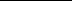 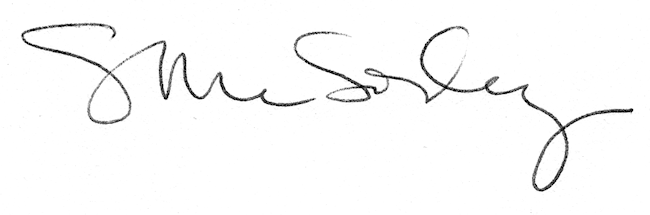 